Wind InstrumentsAnemometer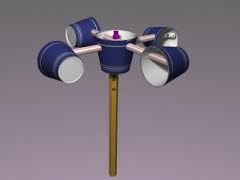 Materials:5 cups2 strawsPencilCan or bottle with sandTo Do:   Poke a straw through the sides of four of the cups.   Poke a pencil through the bottom of the fifth cup.Make sure all four cups are facing in the same direction.Push a cup through each end of a straw to create a pair.   Do the same for the other straw and cups.Take a cup off at one end and push the straw through the center cup.  Re-attach the cup.  Do the same for the other straw and cups.Place the pencil in a can or bottle of sand to hold up your anemometerMark a cup to make it identifiable.  You will count this cup to determine wind speed.  Ten turns per minute equals 1 mile per hour.